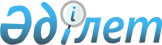 О внесении изменений и дополнений в приказ Министра экономического развития и торговли Республики Казахстан от 22 июля 2010 года № 126 "Об утверждении Правил разработки или корректировки финансово-экономического обоснования бюджетных инвестиций, а также отбора бюджетных инвестиций, планируемых к реализации посредством участия государства в уставном капитале юридических лиц"
					
			Утративший силу
			
			
		
					Приказ Министра экономики и бюджетного планирования Республики Казахстан от 11 декабря 2013 года № 369. Зарегистрирован в Министерстве юстиции Республики Казахстан 13 декабря 2013 года № 8958. Утратил силу приказом Министра экономики и бюджетного планирования Республики Казахстан от 30 июня 2014 года № 187      Сноска. Утратил силу приказом Министра экономики и бюджетного планирования РК от 30.06.2014 № 187.      В соответствии с пунктом 7 статьи 156 Бюджетного кодекса Республики Казахстан ПРИКАЗЫВАЮ:



      1. Внести в приказ Министра экономического развития и торговли Республики Казахстан от 22 июля 2010 года № 126 «Об утверждении Правил разработки или корректировки финансово-экономического обоснования бюджетных инвестиций, а также отбора бюджетных инвестиций, планируемых к реализации посредством участия государства в уставном капитале юридических лиц» (зарегистрированный в Реестре государственной регистрации нормативных правовых актов за № 6395) следующие изменения и дополнения:



      в Правилах разработки или корректировки финансово-экономического обоснования бюджетных инвестиций, а также отбора бюджетных инвестиций, планируемых к реализации посредством участия государства в уставном капитале юридических лиц, утвержденных указанным приказом:



      дополнить пунктом 3-1 следующего содержания:

      «3-1. Если планируемые в рамках ФЭО мероприятия не имеют аналогов или типового применения, вследствие чего не представляется возможным подтверждение соответствия планируемых мероприятий критериям обоснованности и результативности, с учетом полного инвестиционного периода мероприятий ФЭО, то допускается поэтапная разработка ФЭО.

      При этом соответствие мероприятий, планируемых в ФЭО, критериям обоснованности и результативности производится на основе заключения отраслевой экспертизы.

      Требования данного пункта применяются только в отношении юридического лица основным предметом деятельности которого является организация и проведение международной специализированной выставки на территории Республики Казахстан.»;



      пункт 11 изложить в следующей редакции:

      «11. В главе «Объем Инвестиций» приводится подтвержденное документально и расчетами обоснование объема Инвестиций в разрезе каждого компонента.

      При этом в случае, если Мероприятия, планируемые к реализации юридическим лицом основным предметом деятельности которого является организация и проведение международной специализированной выставки на территории Республики Казахстан, носят незавершенный характер, то соответствие данных Мероприятий критерию обоснованности производится на основе заключения отраслевой экспертизы.

      В указанном случае расчетным и документальным подтверждением объема Инвестиций является Заключение отраслевой экспертизы.

      Требования данного пункта применяются только в отношении юридического лица основным предметом деятельности которого является организация и проведение международной специализированной выставки на территории Республики Казахстан.

      Глава «Объем Инвестиций» содержит следующие параграфы:

      1) параграф «Продукты», в котором приводится обоснование перечня, количества и качества приобретаемых продуктов, с учетом информации, указанной в подпункте 5) пункта 6 настоящих Правил; 

      2) параграф «Обоснование цен», в котором приводится анализ цен на приобретаемые за счет Инвестиций продукты. Цены на приобретаемые за счет Инвестиций продукты подкрепляются документами, перечисленными в подпункте 3) пункта 19 настоящих Правил. 

      В случае невозможности представления документов, указанных в подпункте 3) пункта 19 настоящих Правил, Администратор прилагает информацию о действующих рыночных ценах на планируемые к приобретению продукты с указанием источника информации.

      Анализ цен включает:

      информацию о динамике цен за последние два года и возможные изменения текущих цен и события, которые могут привести к такому изменению;

      возможные скидки с цены, условия предоставления скидок (объемы закупа, условия оплаты);

      3) параграф «Пополнение оборотных средств», в котором раскрывается, но не ограничивается нижеприведенным перечнем, потребность в деньгах для:

      оказания финансовых услуг, с указанием в разрезе финансовых продуктов предполагаемого количества клиентов, средней суммы финансовой услуги; соблюдения пруденциальных нормативов; финансирования текущих расходов Получателя Инвестиций;

      4) параграф Объем Инвестиций, в котором приводятся расчеты,

подтверждающие размер планируемых Инвестиций.

      Расчеты приводятся в разрезе каждого мероприятия.

      В случае, если Инвестиции предполагаются для оказания финансовых услуг, обязательными структурными элементами главы "Объем Инвестиций" являются:

      параграф «Пополнение оборотных средств»;

      параграф «Объем Инвестиций».»;



      пункт 13 изложить в следующей редакции:

      «13. В разделе «Результат» приводится подтвержденное расчетами обоснование возможности получения прямого и конечного результатов, а также, при наличии, показателей качества и эффективности Инвестиций, а также планируемые результаты финансово-хозяйственной деятельности Получателя Инвестиций, за исключением случая предусмотренного в пункте 3-1 настоящих Правил.

      В случае планирования Мероприятий, предусмотренных в пункте 3-1 настоящих Правил, расчетное обоснование возможности получения прямого и конечного результатов и предоставление расчета финансовой эффективности Инвестиций с приведением финансовой модели не требуется.

      Раздел «Результат» соответствует следующей структуре:

      глава «Производство и реализация»;

      глава «Ресурсы»;

      глава «Финансы»;

      глава «Риски»;

      глава «Итоги».»;



      в пункте 19 подпункты 3) и 4) изложить в следующей редакции:

      «3) к Разделу «Обоснованность»:

      «Стоимость и характеристики приобретаемых (создаваемых) активов» по форме согласно приложению 4 к настоящим Правилам;

      копии прайс-листов, ценовых и коммерческих предложений от не менее чем двух альтернативных поставщиков, оценочных актов и других документов, содержащих информацию, подтверждающую приводимую в подпункте 2) пункта 11 настоящих Правил информацию.

      При осуществлении Инвестиций, направленных на создание (строительство) новых либо реконструкцию имеющихся объектов, представляется заключение государственной экспертизы, экологической, санитарно-эпидемиологической экспертизы, землеустроительный проект о предоставлении права на землю (с приложением при необходимости расчетов убытков собственников земельных участков и землепользователей, потерь сельскохозяйственного и лесохозяйственного производства в зависимости от вида изымаемых угодий), технические условия, а также технико-экономическое обоснование или проектно-сметная документация, за исключением случаев если Получателем Инвестиций является юридическое лицо основным предметом деятельности которого является организация и проведение международной специализированной выставки на территории Республики Казахстан.

      При осуществлении Инвестиций, направленных на создание, внедрение и развитие информационных систем, представляется заключение уполномоченного органа в области информатизации, а также технико-экономическое обоснование.

      При осуществлении Инвестиций, направленных на реализацию мероприятий, предполагающих инновационную и (или) космическую деятельность, представляется заключение государственной научно-технической экспертизы, за исключением случаев если Получателем Инвестиций является юридическое лицо основным предметом деятельности которого является организация и проведение международной специализированной выставки на территории Республики Казахстан;

      отраслевая экспертиза соответствующего уполномоченного государственного органа, в случае, если Инвестиции затрагивают сферу его ответственности.

      Заключение отраслевой экспертизы содержит следующее:

      оценку анализа существующей ситуации в отрасли;

      оценку анализа ситуации в отрасли в случае нереализации мероприятий, указанных в ФЭО;

      оценку влияния реализации мероприятий ФЭО на развитие отрасли с приведением количественных и качественных показателей и указанием:

      роли и места мероприятий ФЭО в структуре экономики отрасли;

      обоснованности выбора месторасположения и масштаба реализации мероприятий ФЭО;

      возможности реализации мероприятий ФЭО.

      Достаточность и оценка эффективности технических решений по мероприятиям ФЭО;

      оценку соответствия мероприятий ФЭО международным стандартам, применение оптимальных новейших технологий;

      оценку альтернативных вариантов достижения целей мероприятий ФЭО;

      4) к разделу «Результат»:

      «Программа производства» по форме согласно приложению 5 к настоящим Правилам;

      «Программа реализации» по форме согласно приложению 6 к настоящим Правилам;

      «Финансовая модель» в соответствии с приложением 7 к настоящим Правилам;

      «Результаты Инвестиций» по форме согласно приложению 8 к настоящим Правилам;

      «Бюджетная эффективность мероприятий ФЭО» по форме согласно приложению 9 к настоящим Правилам;

      прогноз финансовых показателей Получателя Инвестиций, без учета Инвестиций, составленный по формам, утвержденным приказом Министра финансов Республики Казахстан от 20 августа 2010 года № 422 (зарегистрирован в Реестре государственной регистрации нормативных правовых актов Республики Казахстан 7 сентября 2010 года под № 6452):

      «Бухгалтерский баланс»;

      «Отчет о прибылях и убытках»;

      «Отчет о движении денежных средств (прямой метод)»;

      «Отчет о движении денежных средств (косвенный метод)».



      В случае планирования Мероприятий, предусмотренных в пункте 3-1 настоящих Правил, представление приложений, перечисляемых в настоящем  подпункте пункта 19 Правил за исключением приложения 8, не требуется.».



      2. Департаменту инвестиционной политики (Тумабаев К.М.) обеспечить государственную регистрацию настоящего приказа в Министерстве юстиции Республики Казахстан и его официальное опубликование в информационно-правовой системе «Әділет» и в официальных средствах массовой информации.



      3. Контроль за исполнением настоящего приказа возложить на вице-министра экономики и бюджетного планирования Республики Казахстан Кусаинова М.А.



      4. Настоящий приказ вводится в действие со дня его государственной регистрации и подлежит официальному опубликованию.      Министр                                    Е. Досаев
					© 2012. РГП на ПХВ «Институт законодательства и правовой информации Республики Казахстан» Министерства юстиции Республики Казахстан
				